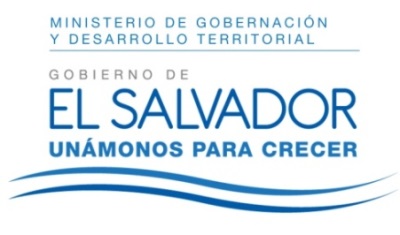 MINISTERIO DE GOBERNACION Y DESARROLLO TERRITORIALINFORMACION RESERVADAMINISTERIO DE GOBERNACION Y DESARROLLO TERRITORIALINFORMACION RESERVADAMINISTERIO DE GOBERNACION Y DESARROLLO TERRITORIALINFORMACION RESERVADAMINISTERIO DE GOBERNACION Y DESARROLLO TERRITORIALINFORMACION RESERVADAMINISTERIO DE GOBERNACION Y DESARROLLO TERRITORIALINFORMACION RESERVADAMINISTERIO DE GOBERNACION Y DESARROLLO TERRITORIALINFORMACION RESERVADAMINISTERIO DE GOBERNACION Y DESARROLLO TERRITORIALINFORMACION RESERVADAMINISTERIO DE GOBERNACION Y DESARROLLO TERRITORIALINFORMACION RESERVADACorrelativoUnidad AdministrativaResponsableDetalle de información o documento a reservarJustificación o fundamento de la Reserva (base legal)Plazo hasta 7 añosTipo de Reserva (total o parcial)Fecha de clasificación1Unidad de Adquisiciones y contrataciones InstitucionalJefa/DirectorExpedientes de procesos de contratación, licitación, contratación directa, libre gestión, consultoría, y  las adjudicaciones.Art. 19 literal h. LAIP.Art. 54 ley de adquisiciones y contrataciones de la administración pública  y Art. 43 del Reglamento de Adquisiciones y Contrataciones de la Administración Pública.  hasta que  finalice el proceso y quede en firme la resolución Total 15/02/20162Unidad de Adquisiciones y Contrataciones InstitucionalJefa/DirectorLas ofertas  mientras se encuentre abierto el  proceso correspondiente.Art. Art. 19 literal h. LAIP.Art. 54 Ley de Adquisiciones y Contrataciones de la Administración Pública, y Art. 43  del Reglamento de Adquisiciones y Contrataciones de la Administración Pública.Puede ser solicitada por alguna empresa para conocer la información y prepararse para un futuro proceso de contratación.  hasta que  finalice el proceso y quede en firme la resolución Total 15/02/20163Unidad de Adquisiciones y Contrataciones InstitucionalJefa/DirectorExpediente de Trámite de Recurso hasta que quede en firme debido a que puede perjudicar al Ministerio si se conoce los elementos del Recurso previo a que quede en firme.Art. 19 literal e), h) LAIP.Puede perjudicar al Ministerio si conocen los elementos del recurso antes de quedar en firme.  hasta que  finalice el proceso y quede en firme la resolución Total 15/02/20164Unidad de Adquisiciones y Contrataciones InstitucionalJefa/DirectorExpediente de arbitraje o arreglos directos  hasta que quede en firme el procesoArt. 19 literal e), h) LAIP.Art. 2 LACAP.Es un proceso legal interno que debe ser informado únicamente a las personas que están participando como partes dentro del proceso o diligencias.  hasta que  finalice el proceso y quede en firme la resoluciónTotal 15/02/20165Auditoría InternaDirector /aInformes preliminares y borradores de informe, así mismo las auditorías en procesoArt. 19 literal e., f. LAIP.Por tratarse de auditorías no concluidas y que la Ley de la Corte de Cuentas nos obliga a mantener reserva hasta que se hayan obtenido los comentarios de los Auditados y se hayan vertido en el informe final 4 años  Total 15/02/20166Auditoría InternaDirector /aInformes finales, que incluyan responsabilidad patrimonial o que exista presunción de posibles ilícitosArt. 19 literal e), f) LAIPNo deberá hacerse público debido a que los informes finales son enviados a la Corte de Cuentas y si corresponde a la Fiscalía General de la República y mientras estén en investigación y no haya una sentencia de la Cámara de la Corte de Cuentas o de un Juez; porque podría entorpecer la investigación4 años Total 15/02/20167Auditoría InternaDirector /aPapeles de trabajo resultantes de las auditorías ( que corresponden a las evidencias obtenidas en el desarrollo del examen)Art. 19 literal e., f. LAIPLos papeles de Trabajo son propiedad de la auditoría y solo pueden ser entregados a solicitud de una Autoridad competente, (Fiscalía General de la República o un juez)4 años Total 15/02/20168Dirección de Administración y logísticaDirector/aBitácora, ruta de vehículos de misiones oficiales a realizar  por los titulares del Ministerio  y la comitiva que le acompañanArt. 19 literal d. Ley de Acceso a la Información Pública.72 horas de finalizada la misión oficial Total 15/02/20169Dirección de Espectáculos Públicos, Radio y TelevisiónDirector/aContratos de empresas (promotores de espectáculos públicos con participación de artistas internacionales) con artistas, resguardado en el expediente del área de espectáculos InternacionalesArt. 19 literal h. LAIP.En virtud que las relaciones contractuales establecidas entre personas naturales o jurídicas  dedicadas a la promoción de espectáculos públicos, y los artistas internacionales son contratos privados y únicamente son presentados en esta Dirección como requisito para la Autorización-Clasificación de contenido de espectáculos públicos con participación de artistas internacionales de conformidad con el artículo 62-A de la Ley de Migración, y de ser puestos al alcance como información pública podría llegar a manos de otros/as promotores/as de espectáculos públicos, y por tanto puede generar una ventaja indebida para éstos en perjuicio de un tercero.1 año Total 15/02/201610Dirección de Espectáculos Públicos, Radio y TelevisiónDirector/aNómina de personal de supervisores de espectáculos públicos.Art. 19 literal d. LAIP.Por la naturaleza del trabajo que desempeñan y las decisiones que toman los/as técnicos/as en labores de supervisión de espectáculos públicos que implica trabajo nocturno y de madrugada en un ambiente donde existe la venta y distribución de bebidas alcohólicas y demás sustancias que generan adicción y trastornos al comportamiento humano, lo que implica un factor de riesgo para la seguridad del personal de supervisores de espectáculos públicos.1 año Total 15/02/201611Dirección de Espectáculos Públicos, Radio y TelevisiónDirector/aExpedientes de proceso de autorización – clasificación  de contenido: de espectáculos públicos programas de televisión de libre recepción, cintas cinematográficas, evaluaciones de contenido de piezas publicitarias, monitoreo de programas de radio  y televisión e informes de supervisión de espectáculos públicos.Art. 19 literal e. LAIPPor tratarse de documentos en  proceso que contienen opiniones, recomendaciones e informes que son parte de un proceso deliberativo de servidoras y servidores en tanto no sea adoptada una decisión definitiva.    hasta que  finalice el proceso y quede en firme la resoluciónTotal 15/02/201612Dirección de Recursos Humanos y Bienestar LaboralDirector/aPlanillas de Salarios de Funcionarios y/o Trabajadores del Ministerio de Gobernación y Desarrollo TerritorialArtículo 19 Literal d.  LAIP7 años Total 15/02/201613Dirección de Recursos Humanos  y Bienestar LaboralDirector/aConstancias salariales de Funcionarios y/o Trabajadores del Ministerio de Gobernación y Desarrollo TerritorialArtículo 19 Literal d.  LAIP7 años Total 15/02/201614Dirección de Recursos Humanos y Bienestar LaboralDirector/aExpedientes de Personal y todos los documentos que le conforman a excepción de la información oficiosa.Artículo 19 literal d. LAIP.Cláusula 21 del Contrato Colectivo de Trabajo, Ministerio de Gobernación y Desarrollo Territorial.7 años Total 15/02/201615Dirección de Recursos Humanos y Bienestar LaboralDirector/aExpedientes de procesos de contratación, mientras se encuentre activo el concurso de plazas.Artículo 19 literal e) y  h) LAIPhasta que  finalice el proceso de  contratación con el nombramiento.Total 15/02/201616Dirección de Infraestructura y Mantenimiento.Director/aTodos los planos de construcción, infraestructura  y distribución de espacios de este Ministerio y todas sus dependencias.Artículo 19 literal d. LAIP.El conocimiento de cómo está construido en su estructura principal e instalaciones básicas las edificaciones, se vuelve vulnerable en el tema de la seguridad estructural ante un posible atentado, lo que podría poner en riesgos la vida de Titulares, trabajadores y usuarios.7 años Total 15/02/201617Dirección General del Cuerpo de Bomberos de El SalvadorDirector/aInformes requeridos por instancias judicialesArt. 19 literal f., g. LAIP3 meses después de finalizado el proceso Total 15/02/201618Dirección  JurídicaDirector/aExpedientes Administrativos y Judiciales que promueve el Ministerio de Gobernación y Desarrollo TerritorialArt. 19 literal e., g. LAIP3 meses después de finalizado el proceso Total 15/02/201619Dirección JurídicaDirector/aExpedientes de procesos Administrativos Sancionadores, en cumplimiento a la LACAP.Art. 19 literal e., g. LAIP3 meses después de finalizado el proceso Total 15/02/201620Dirección JurídicaDirector/aExpedientes de procesos laborales, tramitados ante la Comisión de Servicio Civil, Tribunal de Servicio Civil, Tribunales ordinariosArt. 19 literal e., g. LAIP.3 meses después de finalizado el proceso Total 15/02/201621Dirección JurídicaDirector/aBorradores de proyectos de ley, políticas, convenios y opiniones jurídicas.Art. 19 literal e. LAIPHasta finalice el proceso Total 15/02/201622Unidad de Seguridad InstitucionalDirector/aRoles  de seguridad y punto de vigilancia, ubicación de cámaras.Art. 19 literal d.  LAIP7 años Total 15/02/201623Unidad de Seguridad InstitucionalDirector/aPlan de Seguridad InstitucionalArt. 19 literal d.  LAIP7 años Total 15/02/201624Dirección General de Correos.Gerente de operacionesEnvíos de correspondencia procesada, y rutas de encaminamiento postal.Art. 19 literal d. y g. LAIP7 años Total15/02/201624Dirección General de Correos.Gerente Administrativa FinancieraProcesos de pagos, cheques en tránsito, saldos en cuenta (bancarios) valores que se resguardan  en caja de seguridad en la Gerencia, Fondo de caja chica y chequeras de cuentasArt. 19 literal f. y h.  LAIP7 años Total 15/02/201624Dirección General de Correos.Gerente de Desarrollo TecnológicoCantidad de servidores activos, inventarios de IP y los sistemas de seguridad que posee esta DirecciónArt. 19 literal h. LAIP7 años Total 15/02/201624Dirección General de Correos.Gerente de Relaciones Nacionales e InternacionalesProceso de solicitud de fondos, cuestionarios para ser llenados por las distintas áreas de esta Dirección, ante la UPU y UPAEPArt. Literal c. y h. LAIP7 años Total 15/02/201624Dirección General de Correos.Gerente de Inspectoría  GeneralCasos en vías de investigación por delitos postales, casos de peculados, indemnizaciones de cliente, y otrosArt. 19 literal e. LAIP7 años Total 15/02//201624Dirección General de Correos.Jefe de Unidad de AsistenciaInformes de auditoría en proceso de estudio tanto de la Corte de Cuentas de la República ( juicio de cuentas), como de la Auditoría Interna del MIGOBDT, requerimientos de información de la Fiscalía General de la República.Art. 19 literal f. LAIP7 años Total 15/02/201624Dirección General de Correos.Gerente ComercialExpedientes de la cartera de clientesArt. 19 literal  h. LAIP7 años Total 15/02/201625Dirección General del Registro de Asociaciones y Fundaciones sin Fines de LucroDirector/aExpedientes Jurídicos en proceso de otorgamiento de Personalidad Jurídica, de reforma de estatutos, de Disolución y de Liquidación de Asociaciones y Fundaciones Sin Fines de Lucro, hasta su inscripción o resolución definitiva en su caso.Art. 19 literal e LAIP Hasta que quede en firmeTotal 15/02/201626Dirección General del Registro de Asociaciones y Fundaciones sin Fines de LucroDirector/aExpedientes Jurídicos en proceso de otorgamiento de autorización de funcionamiento legal a entidades extranjeras que deseen realizar actos en El Salvador y de las modificaciones de los estatutos de dichas entidades, hasta su inscripción o resolución definitiva en su caso.Art. 19 literal e LAIPHasta que quede en firme Total 15/02/201627Dirección General del Registro de Asociaciones y Fundaciones sin Fines de LucroDirector/aExpedientes Jurídicosen proceso decalificación de elección de miembros deÓrganos deAdministración en los que consten los nombramientos de sus representantes, dirigentes, administradores y nóminas de miembros de las Asociaciones y Fundaciones Sin fines de Lucro y de entidades extranjeras, hasta su inscripción o resolución definitiva en su caso.Art. 19 literal e LAIPHasta que quede en firme Total15/02/201628Dirección General del Registro de Asociaciones y Fundaciones sin Fines de LucroDirector/aExpedientes Jurídicos en proceso de calificación de Poderes, revocatorias, nombramientos y sustituciones de entidades nacionales o extranjeras, hasta su inscripción o resolución definitiva en su caso.Art. 19 literal e LAIPHasta que  finalice el proceso y quede en firme la resolución Total 15/02/201629Dirección General del Registro de Asociaciones y Fundaciones sin Fines de LucroDirector/aExpedientes Jurídicos en proceso de calificación de Convenios entre el Gobierno de El Salvador y Personas Jurídicas extranjeras sin fines de lucro, hasta su inscripción o resolución definitiva en su caso.Art. 19 literal e LAIPHasta que  finalice el proceso y quede en firme la resolución Total 15/02/201630Dirección General del Registro de Asociaciones y Fundaciones sin Fines de LucroDirector/aExpedientes Contables en proceso de legalización de libros u hojas de contabilidad, de órganos de administración, de miembros, así como su renovación, extravío o pérdida, además sistema contable formal o informal, hasta que quede firme su legalización o resolución definitiva en su caso.Art. 19 literal e LAIPHasta que  finalice el proceso y quede en firme la resolución Total 15/02/201631Dirección General del Registro de Asociaciones y Fundaciones sin Fines de LucroDirector/aExpedientes Contables en proceso de calificación de Estados Financieros, hasta su inscripción o resolución definitiva en su caso.Art. 19 literal e LAIPHasta que  finalice el proceso y quede en firme la resolución Total 15/02/201632Dirección General del Registro de Asociaciones y Fundaciones sin Fines de LucroDirector/aExpedientes Jurídicos o Contables en trámites de Recursos interpuestos, hasta que quede en firme el proceso.Art. 19 literal e LAIPHasta que  finalice el proceso y quede en firme la resolución Total 15/02/201633Dirección General de Protección Civil, Prevención y Mitigación  de DesastresDirector/aExpedientes de procesos administrativos sancionatorios en cumplimiento de la Ley de Protección Civil, Prevención y Mitigación de DesastresArt. 19 literal  e. LAIPHasta que  finalice el proceso y quede en firme la resolución Total15/02/201634Dirección de Desarrollo TecnológicoDirector/aEl detalle y mapeo de la estructura de la RED de comunicaciones y datos del  MIGOBDT y sus dependencias, así como los respectivos diagramas e información técnicaArt. 19 literal d LAIP7 años Total 15/02/201635Dirección de Desarrollo TecnológicoDirector/aEstructura, configuración y seguridad del Data Center del MIGOBDT y sus dependencias, , así como los respectivos diagramas e información técnicaArt. 19 literal d LAIP7 años Total 15/02/201636Dirección de Desarrollo TecnológicoDirector/aAcceso a los sistemas de información y sus respectivos códigos fuentes, documentación técnica de los mismos que son propiedad del MIGOBDT y sus dependencias.Art. 19  literal d. LAIP7 añosTotal 15/02/201637Dirección de Desarrollo TecnológicoDirector/aEstructura y mapeo de la RED de Video vigilancia del MIGOBDT y sus dependencias, así como los respectivos diagramas e información técnica.Art. 19 literal  d. LAIP7 años Total 15/07/2016 38Dirección de Desarrollo TecnológicoPolíticas de Seguridad interna de uso de equipos informáticos, red, navegación, video vigilanciaArt. 19 literal d. LAIP7 años Total 15/02/201639Dirección de Centros de GobiernoDirector/aPlanos y/o levantamiento topográfico de las instalaciones de Centro de Gobierno de Santa Ana, Cabañas, San Miguel, Usulután, La Paz, La Unión, Morazán, Chalatenango.Art. 19 literal  d. g. y h. de LAIPEn razón de que las instalaciones  albergan diferentes instituciones concentradas en una sola área que pueden arriesgar vidas de empleados y usuarios así como estrategias y funciones  estatales.7 años Total 15/02/201640Dirección de Centros de GobiernoDirector/aPlanes de seguridad, resguardo y vigilancia de los Centros de Gobierno de Santa Ana, Cabañas, San Miguel, Usulután, La Paz, La Unión  Morazán, ChalatenangoArt. 19 literal b, d, g y h de LAIPEn razón que los planes se enfocan en prestar seguridad a estas instalaciones  las 24 horas  para garantizar su buen funcionamiento y brindar seguridad a la integridad física de empleados, usuarios de servicios públicos y bienes del Estado concentrados en una sola área.7 años Total15/02/201641Unidad de GéneroDirector/aExpedientes administrativos de procesos seguidos ante la Unidad de GeneroArt. 19  literales d. y e. LAIP.7 años Total 15/02/2016 42Gobernaciones Políticas DepartamentalesDepartamento de Gestión AdministrativaFolios donde conste los Nombres de los contrayentes, domicilio, nombre de los familiares y testigos, hijos en común y régimen patrimonial que adoptaron, como también información de bienesArt. 19 literal d.  LAIP5 añosParcial 15/02/201642Gobernaciones Políticas DepartamentalesGobernadorPlan de Trabajo de Gabinete Sectorial de SeguridadArt. 19 literal b.  LAIP 7 añosTotal 15/02/201642Gobernaciones Políticas DepartamentalesSecretariaAcuerdos  de las Actas de Gabinete de Gestión DepartamentalArt. 19 literal d.  LAIP7 añosParcial 15/02/2016